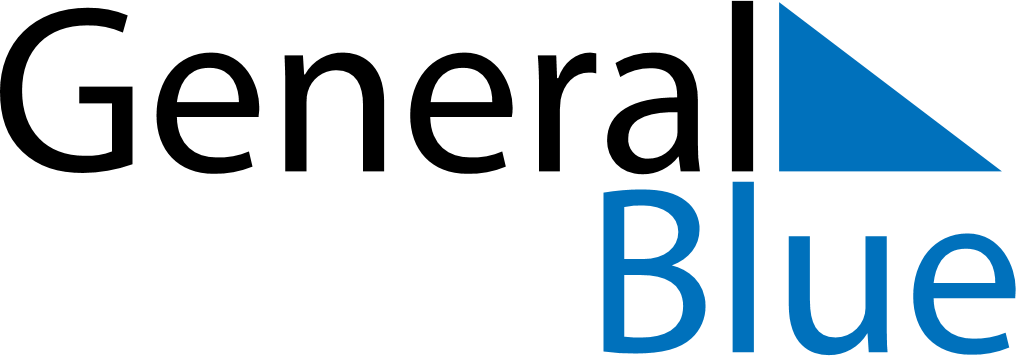 August 2025August 2025August 2025JamaicaJamaicaMondayTuesdayWednesdayThursdayFridaySaturdaySunday123Emancipation Day45678910Independence Day111213141516171819202122232425262728293031